GuidanceThe following examples are intended to provide guidance only; they are not an exhaustive list of requirements for technical evaluation, but are designed to highlight the level of knowledge expected for particular topics.Knowledge of the working environment must also be demonstrated. This should cover a range of utility work sites, including live and dead working.Legislation and environmental considerationsThe person being evaluated should have a working knowledge of the following:Health and Safety at Work etc. Act 1974 (HASAWA)Management of Health and Safety at Work Regulations 1999 (MHSWR)The Electricity Safety, Quality and Continuity Regulations 2002 and 2009 amended Electricity at Work Regulations 1989Personal Protective Equipment at Work Regulations 1992 (PPE Regulations)AFAG/FISA Guides Manual Handling Operations Regulations 1992 The Health and Safety (First-Aid) Regulations 1981Reporting of Injuries Diseases Dangerous Occurrence Regulations (RIDDOR)ENA-TS 43-8ENA Electrical Technical Reports (ETR) 132 and 136HSE Guidance notes GS6 and HSG47 and HSG 85Electricity Supply Industry Safety Rules Electricity Supply Industry Engineering Recommendation G55/3 and BS EN  50110-1New Roads and Street Works Act (NRSWA)Provision and use of Work Equipment Regulations 1998 (PUWER)Wildlife and Countryside Act 1981Countryside and Rights of Way Act 2000Conservation of Habitats and Species Regulations 2010Natural Environment and Rural Communities Act 2006Forestry Act 1967European Protected Species Directive 2007Demonstrate in-depth tree identification including the use of botanical namesKnowledge of decay fungi, pests and diseases and importance of thorough hazard evaluation.Knowledge and experienceApplicants will be questioned on their background, andpractical experience in utility arboriculture.Technical Evaluation Record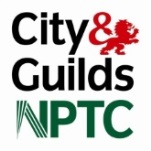 Technical Evaluation RecordTechnical Evaluation RecordTechnical Evaluation RecordTechnical Evaluation RecordTechnical Evaluation RecordTechnical Evaluation RecordTechnical Evaluation RecordTechnical Evaluation RecordTechnical Evaluation RecordTechnical Evaluation RecordTechnical Evaluation RecordTechnical Evaluation RecordQUALIFICATION:Utility Arboriculture – Tree Species Recognition, Growth Characteristics and Associated HazardsUtility Arboriculture – Tree Species Recognition, Growth Characteristics and Associated HazardsUtility Arboriculture – Tree Species Recognition, Growth Characteristics and Associated HazardsUtility Arboriculture – Tree Species Recognition, Growth Characteristics and Associated HazardsQualification Code:  Qualification Code:  Qualification Code:  Qualification Code:  Qualification Code:  AUA10AUA10AUA10QUALIFICATION:Utility Arboriculture – Tree Species Recognition, Growth Characteristics and Associated HazardsUtility Arboriculture – Tree Species Recognition, Growth Characteristics and Associated HazardsUtility Arboriculture – Tree Species Recognition, Growth Characteristics and Associated HazardsUtility Arboriculture – Tree Species Recognition, Growth Characteristics and Associated HazardsUnits: Units: Units: Units: Units: UA2.1 UA2.1 UA2.1 Assessor Name:Technical Verifier Name:Technical Verifier Name:Technical Verifier Name:Technical Verifier Name:Technical Verifier Name:Assessor No:Technical Verifier No:Technical Verifier No:Technical Verifier No:Technical Verifier No:Technical Verifier No:Start Time:Location:Location:Location:Location:Location:End Time: Invoice To: (Include Centre name if applicable)Invoice To: (Include Centre name if applicable)Invoice To: (Include Centre name if applicable)Invoice To: (Include Centre name if applicable)Invoice To: (Include Centre name if applicable)CRITERIA:(See guidance notes on next sheet)CRITERIA:(See guidance notes on next sheet)CRITERIA:(See guidance notes on next sheet)CRITERIA:(See guidance notes on next sheet)CRITERIA:(See guidance notes on next sheet)PERFORMANCE EVALUATION (Circle):PERFORMANCE EVALUATION (Circle):PERFORMANCE EVALUATION (Circle):PERFORMANCE EVALUATION (Circle):PERFORMANCE EVALUATION (Circle):COMMENTS:COMMENTS:COMMENTS:Explain the key elements of how to identify trees of different genusExplain the key elements of how to identify trees of different genusExplain the key elements of how to identify trees of different genusExplain the key elements of how to identify trees of different genusExplain the key elements of how to identify trees of different genus12345Identify a range of broadleaf & evergreen trees, using common and Latin namesIdentify a range of broadleaf & evergreen trees, using common and Latin namesIdentify a range of broadleaf & evergreen trees, using common and Latin namesIdentify a range of broadleaf & evergreen trees, using common and Latin namesIdentify a range of broadleaf & evergreen trees, using common and Latin names12345Understanding of trees in poor health, VTA, hazard assessmentsUnderstanding of trees in poor health, VTA, hazard assessmentsUnderstanding of trees in poor health, VTA, hazard assessmentsUnderstanding of trees in poor health, VTA, hazard assessmentsUnderstanding of trees in poor health, VTA, hazard assessments12345Knowledge of Fungi, pests and diseases, biosecurityKnowledge of Fungi, pests and diseases, biosecurityKnowledge of Fungi, pests and diseases, biosecurityKnowledge of Fungi, pests and diseases, biosecurityKnowledge of Fungi, pests and diseases, biosecurity12345Explain utility pruning terminology & basic pruning standardsExplain utility pruning terminology & basic pruning standardsExplain utility pruning terminology & basic pruning standardsExplain utility pruning terminology & basic pruning standardsExplain utility pruning terminology & basic pruning standards12345Sources of industry good practice guides & standardsSources of industry good practice guides & standardsSources of industry good practice guides & standardsSources of industry good practice guides & standardsSources of industry good practice guides & standards12345PERFORMANCE EVALUATION COLUMN TOTALS:PERFORMANCE EVALUATION COLUMN TOTALS:PERFORMANCE EVALUATION COLUMN TOTALS:PERFORMANCE EVALUATION COLUMN TOTALS:PERFORMANCE EVALUATION COLUMN TOTALS:= TOTAL SCORE:= TOTAL SCORE:Result of Technical  Evaluation (tick):Result of Technical  Evaluation (tick):PASSTOTAL SCORE REQUIRED TO ACHIEVE ASSESSOR STATUS:(NB. ACHIEVED IN PERFORMANCE EVALUATION COLUMNS 4 & 5 ONLY) TOTAL SCORE REQUIRED TO ACHIEVE ASSESSOR STATUS:(NB. ACHIEVED IN PERFORMANCE EVALUATION COLUMNS 4 & 5 ONLY) TOTAL SCORE REQUIRED TO ACHIEVE ASSESSOR STATUS:(NB. ACHIEVED IN PERFORMANCE EVALUATION COLUMNS 4 & 5 ONLY) TOTAL SCORE REQUIRED TO ACHIEVE ASSESSOR STATUS:(NB. ACHIEVED IN PERFORMANCE EVALUATION COLUMNS 4 & 5 ONLY) TOTAL SCORE REQUIRED TO ACHIEVE ASSESSOR STATUS:(NB. ACHIEVED IN PERFORMANCE EVALUATION COLUMNS 4 & 5 ONLY) TOTAL SCORE REQUIRED TO ACHIEVE ASSESSOR STATUS:(NB. ACHIEVED IN PERFORMANCE EVALUATION COLUMNS 4 & 5 ONLY) TOTAL SCORE REQUIRED TO ACHIEVE ASSESSOR STATUS:(NB. ACHIEVED IN PERFORMANCE EVALUATION COLUMNS 4 & 5 ONLY) TOTAL SCORE REQUIRED TO ACHIEVE ASSESSOR STATUS:(NB. ACHIEVED IN PERFORMANCE EVALUATION COLUMNS 4 & 5 ONLY) TOTAL SCORE REQUIRED TO ACHIEVE ASSESSOR STATUS:(NB. ACHIEVED IN PERFORMANCE EVALUATION COLUMNS 4 & 5 ONLY) 24Result of Technical  Evaluation (tick):Result of Technical  Evaluation (tick):FAIL TOTAL SCORE REQUIRED TO ACHIEVE ASSESSOR STATUS:(NB. ACHIEVED IN PERFORMANCE EVALUATION COLUMNS 4 & 5 ONLY) TOTAL SCORE REQUIRED TO ACHIEVE ASSESSOR STATUS:(NB. ACHIEVED IN PERFORMANCE EVALUATION COLUMNS 4 & 5 ONLY) TOTAL SCORE REQUIRED TO ACHIEVE ASSESSOR STATUS:(NB. ACHIEVED IN PERFORMANCE EVALUATION COLUMNS 4 & 5 ONLY) TOTAL SCORE REQUIRED TO ACHIEVE ASSESSOR STATUS:(NB. ACHIEVED IN PERFORMANCE EVALUATION COLUMNS 4 & 5 ONLY) TOTAL SCORE REQUIRED TO ACHIEVE ASSESSOR STATUS:(NB. ACHIEVED IN PERFORMANCE EVALUATION COLUMNS 4 & 5 ONLY) TOTAL SCORE REQUIRED TO ACHIEVE ASSESSOR STATUS:(NB. ACHIEVED IN PERFORMANCE EVALUATION COLUMNS 4 & 5 ONLY) TOTAL SCORE REQUIRED TO ACHIEVE ASSESSOR STATUS:(NB. ACHIEVED IN PERFORMANCE EVALUATION COLUMNS 4 & 5 ONLY) TOTAL SCORE REQUIRED TO ACHIEVE ASSESSOR STATUS:(NB. ACHIEVED IN PERFORMANCE EVALUATION COLUMNS 4 & 5 ONLY) TOTAL SCORE REQUIRED TO ACHIEVE ASSESSOR STATUS:(NB. ACHIEVED IN PERFORMANCE EVALUATION COLUMNS 4 & 5 ONLY) 24TECHNICAL VERIFIER COMMENTS Please continue on reverse if necessaryTECHNICAL VERIFIER COMMENTS Please continue on reverse if necessaryTECHNICAL VERIFIER COMMENTS Please continue on reverse if necessaryTECHNICAL VERIFIER COMMENTS Please continue on reverse if necessaryTECHNICAL VERIFIER COMMENTS Please continue on reverse if necessaryTECHNICAL VERIFIER COMMENTS Please continue on reverse if necessaryTECHNICAL VERIFIER COMMENTS Please continue on reverse if necessaryTECHNICAL VERIFIER COMMENTS Please continue on reverse if necessaryTECHNICAL VERIFIER COMMENTS Please continue on reverse if necessaryTECHNICAL VERIFIER COMMENTS Please continue on reverse if necessaryTECHNICAL VERIFIER COMMENTS Please continue on reverse if necessaryTECHNICAL VERIFIER COMMENTS Please continue on reverse if necessaryTECHNICAL VERIFIER COMMENTS Please continue on reverse if necessaryASSESSOR COMMENTS:Please continue on reverse if necessaryASSESSOR COMMENTS:Please continue on reverse if necessaryASSESSOR COMMENTS:Please continue on reverse if necessaryASSESSOR COMMENTS:Please continue on reverse if necessaryASSESSOR COMMENTS:Please continue on reverse if necessaryASSESSOR COMMENTS:Please continue on reverse if necessaryASSESSOR COMMENTS:Please continue on reverse if necessaryASSESSOR COMMENTS:Please continue on reverse if necessaryASSESSOR COMMENTS:Please continue on reverse if necessaryASSESSOR COMMENTS:Please continue on reverse if necessaryASSESSOR COMMENTS:Please continue on reverse if necessaryASSESSOR COMMENTS:Please continue on reverse if necessaryASSESSOR COMMENTS:Please continue on reverse if necessaryAGREED ACTION PLAN AGREED ACTION PLAN AGREED ACTION PLAN AGREED ACTION PLAN AGREED ACTION PLAN AGREED ACTION PLAN AGREED ACTION PLAN AGREED ACTION PLAN AGREED ACTION PLAN AGREED ACTION PLAN AGREED ACTION PLAN AGREED ACTION PLAN AGREED ACTION PLAN TECHNICAL VERIFIER SIGNATURE:TECHNICAL VERIFIER SIGNATURE:TECHNICAL VERIFIER SIGNATURE:TECHNICAL VERIFIER SIGNATURE:DATE:ASSESSOR SIGNATURE:ASSESSOR SIGNATURE:ASSESSOR SIGNATURE:ASSESSOR SIGNATURE:DATE: